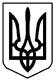 ВИЛЯНСЬКА ЗАГАЛЬНООСВІТНЯ ШКОЛА І-ІІ СТУПЕНІВТОМАШПІЛЬСЬКОЇ СЕЛИЩНОЇ  РАДИВІННИЦЬКОЇ  ОБЛАСТІНАКАЗ28.05.2021 року                                с. Вила                                               № 5 - уПро  переведення учнів 5-8 класів до наступних класівВідповідно до п.5, абзац 4 Порядку переведення учнів (вихованців) загальноосвітнього навчального закладу до наступного класу, затвердженого наказом МОН України  14.07.2015 року № 762, зареєстрованого в Мін’юсті України  30 липня 2015 року за № 924/27369 (у редакції наказу МОН України від 8 травня 2019 року №621, зареєстрованого в Міністерстві юстиції України 29 травня 2019 року за 3555\33526), на підставі рішення педагогічної ради (протокол № 9 від 28.05.2021 року),НАКАЗУЮ:Випустити зі школи 12 учнів 9 класу згідно списку в класному журналі:Бурлаку Антоніну ВасилівнуГончарука Миколу СтаніславовичаГрішкіна Володимира ВолодимировичаЗейкан Юлію АндріївнуКукурудзу Олену ОлександрівнуКуровську Тетяну АнатоліївнуМагаляс Галину ДмитрівнуОлійник Лілію ВіталіївнуПідгорну Марину Василівну Стебельську Валерію Олегівну Френіс Юлію Василівну Фурманова Вадима Руслановича2. Видати  свідоцтва про здобуття базової  середньої освіти звичайного зразка вказаним у п.1 учням.3. Зробити   відповідні  записи  в  класному журналі, особових справах, алфавітній  книзі, списках учнів  щодо  випуску учнів   9 класу.4. Контроль за виконанням наказу покласти на заступника директора з навчально-виховної роботи Тимину С.І.Директор школи                                        Л.П. ВихованецьТимина С.І.Накорчевська Т.В.